Cheminer vers soi avecle jeu de la transformation et des mouvements dynamiques	Ce stage vous permet d’une  manière ludique :d’entrer en contact avec la partie en vous « qui sait » de réaliser vos intentions et vos projetsde mieux vous connaître et d’améliorer vos relations 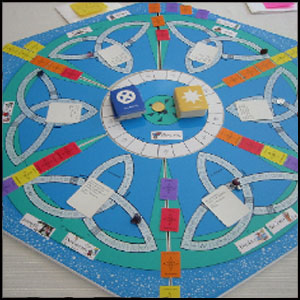 	              avec les autresCe jeu se joue en petit groupe de deux à quatre personnes. Vous allez commencer ce stage en fixant un but que vous voulez atteindre et qui vous tient à cœur. Avec l’aide d’outils puissants vous prenez conscience de vos ressources personnelles. Vous identifiez les obstacles qui vous empêchent d’atteindre votre objectif et vous explorez la manière de les dépasser. Vous êtes soutenu(e)s dans votre cheminement par deux animatrices et les autres participants/es.Deux séquences de méditations dynamiques en musiquevous permettent d’exprimer votre ressenti et d’extérioriserles changements qui auront lieu pour encore mieux les intégrer. 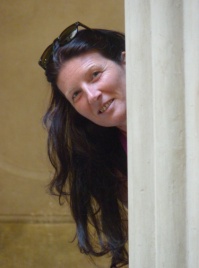 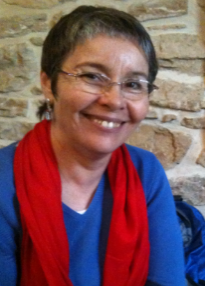 	OUÀ St. Germain (Savièse)Route des Mouresses 20				QUAND			samedi  de 9.30 h-17.30  			dimanche de 10.00 h-16.00 h 								PRIX							Tarif   : 340 Frs. pour l'atelier 							Repas : Samedi il sera pris sur place à Frs 15. — et 									 confectionné par  Monica Pinto								 Dimanche il sera pris à l’extérieur					    			 Les pauses-cafés sont comprises dans le prixAnimatrices :Rosemarie Cordonier: animatrice certifiée INNERLINKS pour le « Jeu de la transformation »,formatrice d’adultes et Certificat en psychologie holistique et transpersonnelle079/692 49 27 ou 027/322 85 91 - info@cheminerverssoi.ch - www.cheminerverssoi.chMonica Pinto: thérapeute en Ayurveda 078/910 21 59 - monica.pinto@netplus.ch -  www.hanumanayurveda.ch